.#32 Count IntroS1: Toe Strut Jazz BoxS2: (R) Side Mambo Hold, (L) Side Mambo HoldS3: Pivot 1/2 Left, Pivot 1/4 with HoldsS4: CharlestonS5: Repeat S4S6: Diagonal Lock Step with Brush RF & LFContact: Email: pamela.ratz@icloud.comSwing The Mood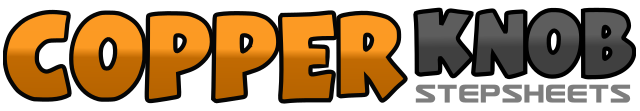 .......Count:48Wall:4Level:Improver.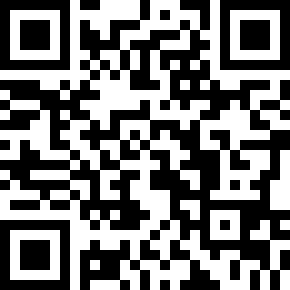 Choreographer:Pamela Ratz (USA) - November 2021Pamela Ratz (USA) - November 2021Pamela Ratz (USA) - November 2021Pamela Ratz (USA) - November 2021Pamela Ratz (USA) - November 2021.Music:Swing the Mood - Jive BunnySwing the Mood - Jive BunnySwing the Mood - Jive BunnySwing the Mood - Jive BunnySwing the Mood - Jive Bunny........1-2Touch R toe across L, drop Right heel and put weight on RF3-4Touch L toe back, drop L heel and put weight on LF5-6Touch R toe to the R, drop R heel and put weight on RF7-8Touch L toe next to R, drop L heel and put weight on LF1-4Rock RF to R, Recover weight on LF, Step RF next to L, Hold5-8Rock LF to L, Recover weight on RF, Step LF next to R, Hold1-2Step RF forward, Hold3-4Pivot 1/2 turn left on balls of feet, Hold5-6Step RF forward, Hold7-8Pivot 1/4 turn left on balls of feet, Hold1-2Swing R toe forward, hold3-4Swing RF to step behind, hold5-6Swing L toe back, hold7-8Swing LF to step forward, hold1-4Step RF forward, lock LF behind R, step RF forward, brush LF5-8Step LF forward, lock RF behind L, step LF forward, brush RF